Методичні рекомендації щодо впровадження в практику учителів біології та хімії педагогіки партнерстваПедагогіка партнерства – чітко визначена система взаємовідносин усіх учасників освітнього процесу (учнів, батьків, вчителів), яка: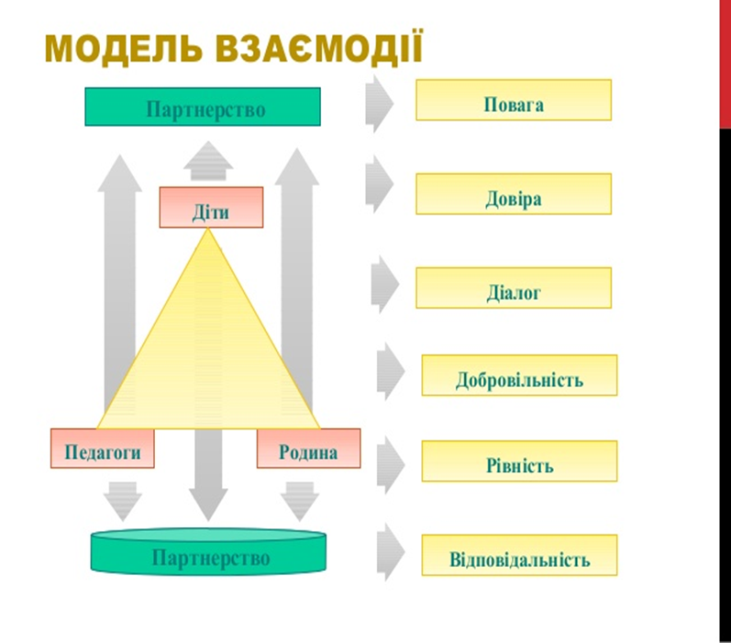 організовується на принципах добровільності й спільних інтересів;ґрунтується на повазі й рівноправності всіх учасників, дотриманні  визначених норм (прав та обов’язків) та врахуванні  ціннісних орієнтирів кожної із сторін;передбачає активне включення всіх учасників у реалізацію спільних завдань та готовність брати на себе відповідальність за їх результати.Головні аспекти педагогіки партнерства:В умовах модернізації української освіти одним із напрямків оптимізації освітнього процесу є його спрямування на демократизацію взаємовідносин вчителя та учня, що відображається в нових підходах до навчання: створенні сприятливої атмосфери співробітництва; зниженні монологічного викладу матеріалу та дублюванні інформації, яка може бути отримана з доступних джерел і переходу до діалогізованого спілкування з учнями в ході освітнього процесу; інтенсифікації впровадження в освітній  процес активних методів навчання, які дають можливість для розкриття творчої особистості;розвитку ініціативи; активізації пізнавальної активності учня. Педагогіка партнерства є одним із факторів ефективної взаємодії учасників освітнього процесу. Педагогіка партнерства ґрунтується на таких принципах:Досягненню ефективності взаємодії з учнями сприятиме врахування в освітньому процесі таких характерних рис педагогіки партнерства: Очікувані результати: